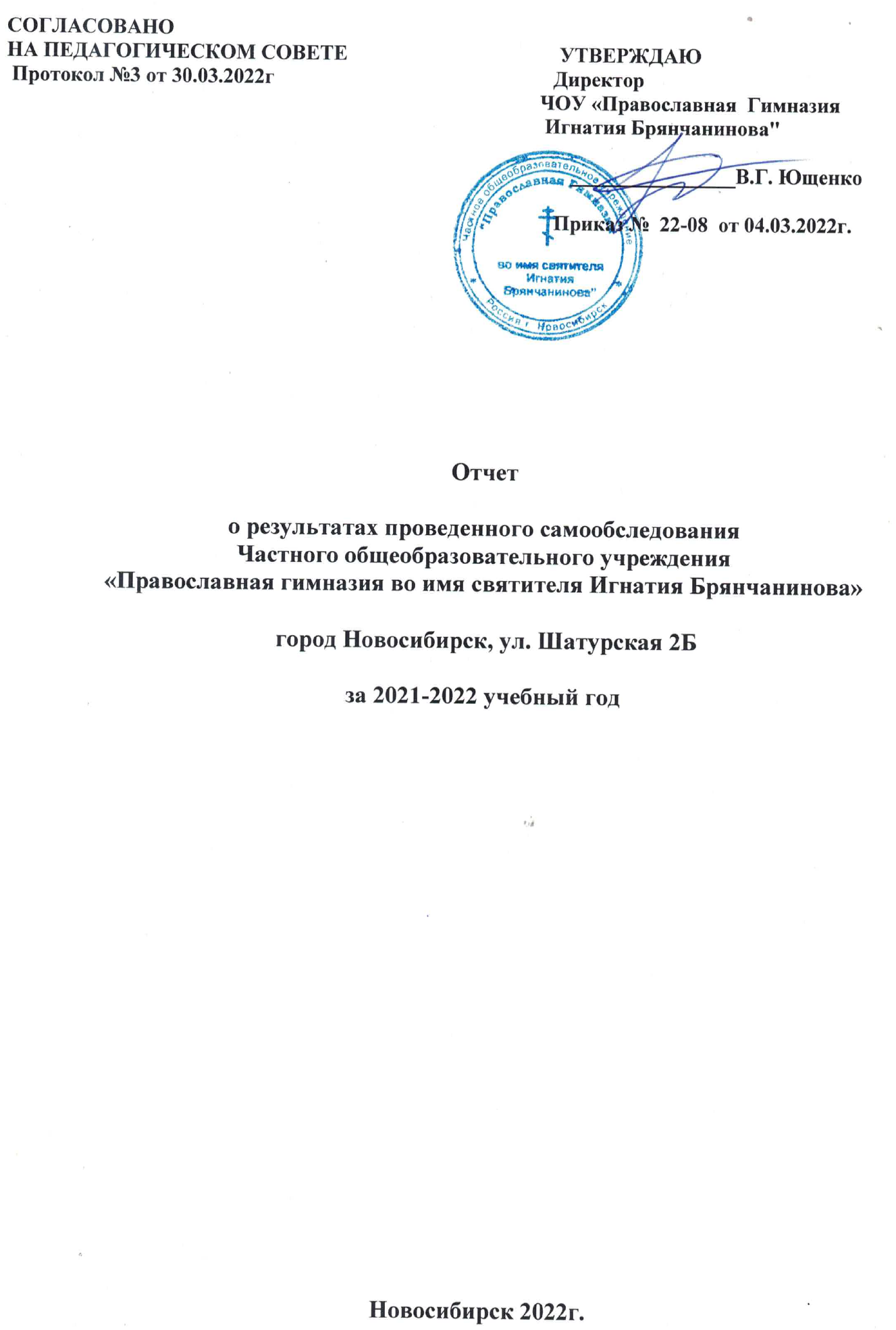 ОглавлениеI. Общие сведения об образовательной организации ...................................3II. Система управления организацией 4III. Оценка образовательной деятельности 6IV. Содержание и качество подготовки обучающихся……………………..9V. Внутренняя система оценки качества образования……………………..10VI. Качество кадрового, учебно-методического, библиотечно-информационного обеспечения………………………………………………...................................10VII. Информационное обеспечение…………………………………………….11VIII. Материально - техническое обеспечение в условиях реализации ФГОС образования обучающихся ..................................................................................12IX. Результаты анализа показателей образовательной деятельности 12X. Прогноз дальнейшего пути развития  гимназии…………………………...14Общие сведения об образовательной организацииНаименование образовательной организации: Частное общеобразовательное учреждение «Православная гимназия во имя святителя Игнатия Брянчанинова»Руководитель: Ющенко Валентина ГеннадьевнаАдрес организации: 630117, г. Новосибирск, ул. Шатурская, д. 2бРеквизиты лицензии на образовательную деятельность:ИНН:5408000045; КПП:540801001; ОГРН: 1105400002476Телефон: 8 (383) 332-08-58Адрес электронной почты: pravgimnaziya@gmail.comУчредитель: Местная православная религиозная организация «Приход храма в честь Рождества Пресвятой Богородицы г. Новосибирска  Новосибирской Епархии Русской Православной Церкви (Московский патриархат)».Режим работы: понедельник –  пятница с 8:00 до 16:00; перерыв с 12:00 до 12:48; выходные дни – суббота, воскресеньеДата создания: 20. 06. 2010 г.	Лицензия: № 11167 от 17 декабря 2019года.Свидетельство о государственной аккредитации: №1939 от 22 августа 2016 года.Конфессиональное представление: регистрационный номер КП-16/204 от 27 декабря 2016 года. Основным видом деятельности гимназии является реализация основной общеобразовательной программы начального общего образования и воспитании личности младшего школьника в православных традициях. Также гимназия реализует образовательные программы дополнительного образования для детей и взрослых.Взаимодействие с организациями-партнерами и органами исполнительной властиДоговор оказания услуги по предоставлению горячего питания от 01 сентября 2021 года с муниципальным автономным общеобразовательным учреждением «Образовательный центр-гимназия №6 «Горностай» г. Новосибирск, действующий по 30 июня 2022 года включительно.Договор о сотрудничестве между образовательной организацией и медицинской организацией государственное бюджетное учреждение здравоохранения Новосибирской области «Городская клиническая поликлиника № 14» по оказанию первичной медико-санитарной помощи обучающимся от 01 сентября 2021года, действующий до 30.08.2022 года.Договор № 1996415 с ООО «Минводы Боржоми» на поставу питьевой воды от 17 ноября 2020г.Соглашение № 2-НГ от 30 декабря 2021 года с Министерством образования Новосибирской области о предоставлении субсидии из областного бюджета частным дошкольным образовательным организациям, частным общеобразовательным организациям на возмещение затрат, включая расходы на оплату труда, приобретение учебников, учебных пособий, средств обучения, игр, игрушек (за исключением расходов на содержание зданий и оплату коммунальных услуг). Действует до полного исполнения по нему Сторонами своих обязательств.Система управления организациейУправление осуществляется на принципах: Согласно Уставу гимназии, Учредитель осуществляет надзор за деятельностью гимназии, принятием органами управления решений и обеспечением их исполнения, использованием средств, соблюдением законодательства. Единоличным исполнительным органом гимназии является директор. Директор назначается на должность Учредителем гимназии сроком на пять лет. Директор осуществляет текущее руководство деятельностью гимназии и подотчетен Учредителю. Духовное руководство воспитательным процессом осуществляет духовник гимназии.В гимназии формируются коллегиальные органы управления: попечительский совет гимназии, педагогический совет гимназии, общее собрание работников гимназии, родительский совет. Председателем Попечительского совета является настоятель местной православной религиозной организации «Приход в честь Рождества Пресвятой Богородицы» Академгородка (Советского района) г. Новосибирска Новосибирской Епархии Русской Православной Церкви (Московский Патриархат)». Педагогический совет гимназии является постоянно действующим коллегиальным органом управления, решающим основные вопросы образовательного процесса. Общее собрание работников гимназии собирается директором не реже одного раза в год со сроком полномочий на один учебный год для решения важных вопросов жизнедеятельности гимназии, затрагивающих интересы всех участников образовательного процесса. Родительский совет, который избирается на общем родительском собрании, оказывает содействие администрации гимназии в совершенствовании условий образовательного процесса и в организации работы с родителями.Оценка образовательной деятельностиОбразовательная деятельность в школе организуется в соответствии с Федеральным законом от 29.09.2012 № 273 – ФЗ «Об образовании в Российской Федерации», Федеральным государственным образовательным стандартом образования обучающихся, СанПиН 2.4. 3648-20 «Санитарно-эпидемиологические требования к условиям и организации обучения и воспитания в организациях, осуществляющих образовательную деятельность по адаптированным основным общеобразовательным программам для обучающихся с ограниченными возможностями здоровья».Гимназия с 2019 учебного года осуществляет реализацию общеобразовательных программ: 1. Начального общего образования с 1 по 4 классы.2. Дополнительное обучение для детей и взрослых.В связи с этим внесены коррективы в программу развития Гимназии, которая образует целостную систему образовательного процесса и процесса воспитания. Образовательный процесс является гибким, быстро реагирующим на потребности и запросы участников образовательного процесса, его можно представить как систему дополнительных педагогических действий, нацеленную на успешное освоение уровня начального общего образования ребенка и развитие личности в православных традициях.Режим работы образовательного учрежденияОрганизация образовательного процесса регламентируется  годовым календарным учебным графиком, согласованным Учредителем Гимназии и расписанием занятий, которые разрабатываются и утверждаются Образовательным учреждением самостоятельно. Режим функционирования устанавливается в соответствии с СанПиН 2.4. 3648-20 от 28.09.2020 г., Уставом образовательного учреждения, правилами внутреннего трудового распорядка. Гимназия функционирует ежедневно с 8.00 до 17.00,  выходной – суббота и воскресение. Продолжительность учебного годаВ соответствии с учебным планом устанавливается следующая продолжительность учебного года: 1 класс – 33  учебные недели до 25 мая 2022 г., второй класс 34 учебных недели до 27 мая 2022г. На начало учебного года набраны  9 обучающихся в первый -2 человека  и второй класс – 7 человек .Продолжительность каникул- В течение учебного года не менее 28 календарных дней; - Дополнительные каникулы в первых классах не менее 7 календарных дней в середине III четверти; Учебный год, в соответствии с Уставом гимназии, делится на четыре четверти, с полугодовыми и годовыми отчетами по достижению планируемых результатов в первом и втором классе. В первом классе система оценивания – безотметочная. Продолжительность учебной недели – 5 дней. В учебном плане отведено 3 часа на предмет «Физическая культура»  с сентября по декабрь, с января по май проводится два часа по физической культуре, один час по физической культуре заменен внеурочной деятельностью на занятия по шахматам.Между уроками динамические паузы (перемены) по 10 минут, для всех учащихся гимназии обеденный перерыв - 20 минут. Организация горячего  питания для всех учащихся гимназии.Дополнительные требования при организации обучения в 1 классе:- Используется «ступенчатый» режим обучения: в сентябре, октябре – по 3 урока в день по 30 минут каждый, в ноябре – декабре – по 4 урока в день по 35 минут каждый, в январе – мае – по 4 урока и 1 день в неделю по 40 минут. В первом классе во время уроков организовано проведение гимнастики для глаз и физ. минуток. Образовательная недельная нагрузка равномерно распределена в течение учебной недели: - для обучающихся 1 классов – не превышает 4 урока  - домашние задания не задаются. Воспитательная работаВоспитательная работа в гимназии ведется по направлению социального взаимодействия обучающихся друг с другом внутри классного коллектива; социального взаимодействия обучающихся с педагогами; взаимодействия обучающихся и родителей на общегимназических, внеурочных мероприятиях. В целом воспитательная работа в гимназии реализовывается во внеурочной деятельности направленная на духовно-нравственное  развитие обучающихся. Задачи воспитательной работы:Совершенствование дополнительных условий для успешного обучения и воспитания воспитанников гимназии;Совершенствование системы воспитательной работы в классных коллективах; Приобщение воспитанников гимназии к духовным ценностям православного компонента, к его национальной культуре, языку, к православным традициям и обычаям;Продолжение работы, направленной на сохранение и укрепление здоровья обучающихся, привитие им навыков здорового образа жизни;Дальнейшее развитие и совершенствование системы дополнительного образования и внеурочной деятельности в гимназии.Реализация этих целей и задач предполагает:- Создание благоприятных условий и возможностей для полноценного духовно-нравственного развития личности, для охраны здоровья и жизни детей;- Создание условий для проявления творческой активности воспитанников в социальных сферах деятельности;- Поддержка исследовательской и проектной деятельности;- Дальнейшее развитие и совершенствование системы дополнительного образования в гимназии;- Координация деятельности и взаимодействие всех звеньев воспитательной системы: базового и дополнительного образования, гимназии и социума, гимназии и семьи.Наиболее значимые достижения в воспитательной работе ЧОУ «Православная Гимназия Игнатия Брянчанинова»Все дети учащихся начальной гимназии приняли участие в праздниках «День матери», «Рождественский утренник», «Прощание с азбукой», «Веселые старты», «Посвящение в гимназисты», «Зарница», в международном конкурсе «Русский медвежонок», в конкурсах детского рисунка совместно с издательством «Русское слово» и др.В течении года дети с родителями принимали участия в праздничных Богослужениях. Сведения о численности учащихся занимающихся во внеурочной деятельностив 2021 – 2022 учебном годуСодержание и качество подготовки учащихся, обучающихся Вывод: необходимо набрать на 2022-2023 учебный год  1, 2, 3, 4  классы. Максимальная наполняемость класса не более 10 человек.Результаты освоения общей образовательной программы начального общего образованияпо показателю «успеваемость» в 2021 учебном годуКоличество обучающихся на конец 2021-2022 учебного года составило 8 человек. По результатам классно-обобщающего контроля все обучающиеся справляются с учебной программой. Обучение проходит по системе ФГОС НОО направленной на достижение планируемых результатов, в первом классе без отметок.Внутренняя система оценки качества образованияСогласно плану внутришкольного контроля в течение года осуществляется контроль качества в следующих областях: за достижение метапредментных результатов;состоянием освоения знаний, умений и навыков (лист индивидуальных достижений); за состоянием преподавания учебных предметов;за работой педагогических кадров. Контроль осуществлялся в форме посещения администрацией гимназии на открытых уроков и занятий, анализ документации, анализ промежуточных работ учащихся. В процессе посещения уроков обращалось внимание на соответствие используемых методик и технологий типологическим и индивидуальным особенностям обучающихся, адекватность применяемых методик и технологий ожидаемым результатам, выбор формы организации образовательной деятельности, соответствие дидактических средств образовательным возможностям учащихся. Особое внимание уделялось анализу воспитательного компонента в классе и в образовательном пространстве гимназии.Контроль над уровнем преподавания позволяет сделать вывод о том, что уровень проведения уроков является достаточным. Все предметы учебного плана ведутся грамотно соответствующими специалистами, УМК по предметам отвечают требованиям ФГОС НОО.Программа развития для каждого обучающегося, определяется методом и формой работы с каждым ребенком. Все результаты диагностики, динамики обучения отражаются в листе индивидуального достижения личностных результатов развития. Кадровое обеспечение В соответствии с планом-графиком поэтапного повышения квалификации педагогов гимназии прошли повышение квалификации по ФГОС НОО (переподготовка, курсы повышение квалификации): 1 человек административно-управленческого персонала и 3 педагога, 2 по совместительству. Общее количество педагогов, которым планируется повысить категорию учителя начальных классов.Наличие учителей и специалистов психолого-педагогического сопровождения в штате Уровень квалификации педагоговVII. Информационное обеспечение В имеет официальный сайт, на котором размещена информация, связанная с ведением и реализацией начального общего образования обучающихся. Через сайт гимназии и другие информационные ресурсы организовывается изучение общественного мнения.Обеспеченность учебной, учебно-методической и художественной литературой. Библиотечный фонд в 2021-2022 учебном году составил 849 экземпляров, в том числе: - Учебники и учебные пособия - 343 экземпляров; - Художественная литература- 506 экземпляров; - Электронные пособия – 40. В библиотеке также есть Интернет. В этом году начата работа над созданием единой электронной методической базы гимназии, использование которой возможно будет на удаленном расстоянии. В гимназии есть локальная сеть. VIII.Материально - техническое обеспечение ГимназииВ Гимназии имеется 4 учебных кабинета, спортивный зал, столовая для приема пищи, актовый зал.Кроме того, все учебные кабинеты школы оборудованы ПК, в большинстве кабинетах имеются проекторы, экраны, интерактивная доска.В образовательном учреждении имеется медицинский кабинет, а так же класс для занятий по внеурочной деятельности. В гимназии проведена сеть Интернет. Все учебные кабинеты оснащены проекционным оборудованием (экран, проектор, ноутбук или компьютер, экран или интерактивная доска). Для учителей в гимназии созданы условия для безлимитного доступа к сети Интернет. Функционирует школьный сайт https://www.pravgimn-ignatiy.ru. IX. Результаты анализа показателей образовательной деятельности ЧОУ "Православная Гимназия Игнатия Брянчанинова"X. Прогноз дальнейшего пути развития   гимназииНеобходимо набрать обучающихся в 1,2,3,4 классы до 10 человек в классе на 2022-2023 учебный год.  Предоставить  выбор внеурочной деятельности для достижения метапредметных результатов и развития личностных способностей. Это позволит обеспечить стабильные качественные результаты в образовательных достижениях гимназии.Наименования органаФункцииПопечительский советРеализует право работников участвовать в управлении образовательной организацией, в том числе:принимать локальные акты, которые регламентируют деятельность образовательной организации и связаны с правами и обязанностями работников;разрешать конфликтные ситуации между работниками, родителями (законными представителями) обучающихся и администрацией образовательной организации;отвечает за материально – техническое обеспечение образовательного процесса;вносить предложения по корректировке плана мероприятий организации, совершенствованию её работы и развитию гимназии. ДиректорКонтролирует работу и обеспечивает эффективное взаимодействие внутри коллектива организации; планирует штатное расписание, утверждает отчетные документы организации. Осуществляет общее руководство гимназии. Педагогический советОсуществляет текущее руководство образовательной деятельностью гимназии, в том числе рассматривает вопросы:регламентации образовательных отношений;осуществляет разработку образовательных программ;развития дополнительных образовательных услуг;выбора учебников, учебных пособий, средств обучения и воспитания;аттестации, повышения квалификации педагогических работников;координации деятельности методических объединений. Внутренняя система оценки качества образованияВнутригимназический контроль осуществляется администрацией гимназии по плану.Методическое объединение учителей начальной школыЦель методической работы: личностно – ориентированное обучение младших школьников в условиях реализации ФГОС НОО и воспитание личности в православных традициях.Задачи работы МО:разработка, дополнение и корректировка программ учебных предметов в соответствии с ФГОС НОО в православных традициях;разработка, дополнение и корректировка программ внеурочной деятельности в соответствии с ФГОС НОО в православных традициях;разработка, дополнение и корректировка программ дополнительного образования;повышение профессионального уровня педагогов гимназии через повышение квалификации, систему обучающих семинаров-практикумов, самообразование;совершенствование системы методической работы в гимназии с целью развития педагогического творчества и самореализации инициативы педагогов; Методическая тема гимназии: «Компоненты православного развития в обучении младшего школьника». №п/пМероприятиеКол-во участниковКол-во победителей и призёров1«Русский медвежонок»532Олимпиады совместно с Яндекс Учебник83Численность учащихся по направлениям дополнительных общеобразовательных программЧисленность учащихся (занимающихся),всегоИз них девочкиЧисленность учащихся по направлениям дополнительных общеобразовательных программЧисленность учащихся (занимающихся),всегоИз них девочкиДуховно-нравственное:«Основы православной культуры»84«Церковный хор»84«Каллиграфия»84Социальное:«Деревце добрых дел»84Общеразвивающие:«Развитие познавательных способностей»63«Развитие речи»21Спортивное:«Шахматы»84Общекультурное:«Подготовка к праздникам»84№ п/пПараметры статистики2020-2021учебный год(май)2021-2022учебный год(декабрь)1.Количество детей обучавшихся на конец учебного года ), в том числе:Количество детей обучавшихся на конец учебного года ), в том числе:Количество детей обучавшихся на конец учебного года ), в том числе:1.- начальная школа481.2.Количество учеников, оставленных на повторное обучение:Количество учеников, оставленных на повторное обучение:Количество учеников, оставленных на повторное обучение:2.- начальная школанетнетПоказательКоличество специалистовУровень образованияУровень образованияПоказательКоличество специалистовБазовоеНаличие профессиональной переподготовкиНаличие профессиональной переподготовкиКурсы по повышению квалификацииУчитель  начальных классов3Высшее педагогическое2020г2020г2021, 2022Учитель музыки1Высшее педагогическое2021гУчитель по внеурочной деятельности ОПК, ОПВ1Высшее профессиональное2019гПоказательКоличество педагоговПроцент от общего числа педагоговИмеют высшее педагогическое образование3100%Имеют средне специальное педагогическое образование00%Не имеют педагогического образования--Имеют высшее специальное (дефектологическое) образование133%Имеют профессиональную переподготовку в области специальной педагогики--Не имеют высшего специального (дефектологического) образования, профессиональной переподготовки в области специальной педагогики, но прошли курсы повышения квалификации в области специальной педагогики--Имеют высшую квалификационную категорию--Имеют первую квалификационную категорию133%Не имеют квалификационной категории266%N п/пПоказатели Единица измерения 1.Образовательная деятельностьОбразовательная деятельность1.1Общая численность учащихся 8 человека1.2Численность обучающихся по адаптированной основной общеобразовательной программе образования обучающихся Численность обучающихся по адаптированной основной общеобразовательной программе образования обучающихся 1.2.11 – 4 классы1 человек1.5Численность принявших участие в различных олимпиадах, смотрах, конкурсах, в общей численности учащихся 8 человека1.6 Численность учащихся-победителей и призеров олимпиад, смотров, конкурсов, в общей численности учащихся, в том числе:Численность учащихся-победителей и призеров олимпиад, смотров, конкурсов, в общей численности учащихся, в том числе:1.7Регионального уровня0 человек1.8Федерального уровня0 человек1.9Международного уровня1 человек/1.11Общая численность педагогических работников, в том числе:3 человек/100%1.11.1Численность педагогических работников, имеющих высшее образование, в общей численности педагогических работников  3 человек/100%1.11.2Численность педагогических работников, имеющих высшее образование педагогической направленности (профиля), в общей численности педагогических работников 3 человек/100%1.11.3Численность педагогических работников, имеющих среднее профессиональное образование, в общей численности педагогических работников 0 человек/0%1.11.4Численность педагогических работников, имеющих среднее профессиональное образование педагогической направленности (профиля), в общей численности педагогических работников 0 человек/0%1.15Численность педагогических работников, которым по результатам аттестации присвоена квалификационная категория в общей численности педагогических работников, в том числе: 1человека/33%1.15.1Высшая 11.15.2Первая 1 человек/ 33%1.16Численность педагогических работников в общей численности педагогических работников, педагогический стаж работы которых составляет: 1.16.1До 5 лет 2 человека/66%1.16.2Свыше 30 лет 0 человек/0%1.17Численность педагогических работников в общей численности педагогических работников в возрасте до 30 лет 1 человек/33%1.18Численность педагогических работников в общей численности педагогических работников в возрасте от 55 лет 0 человек1.19Численность педагогических и административно – хозяйственных работников, прошедших за последние 5 лет повышение квалификации/профессиональную переподготовку по профилю педагогической деятельности или иной осуществляемой в образовательной организации деятельности, в общей численности педагогических и административно – хозяйственных работников 0 человек/0%1.20Численность педагогических и административно – хозяйственных работников, прошедших повышение квалификации по применению в образовательном процессе федеральных государственных образовательных стандартов в общей численности педагогических и административно – хозяйственных работников  02.ИнфраструктураИнфраструктура2.1Количество компьютеров в расчете на одного учащегося 0,20 единиц2.2Количество экземпляров учебной и учебно – методической  литературы из общего количества единиц хранения библиотечного фонда, состоящих на учете, в расчете на одного учащегося 35 единиц2.3Наличие в образовательной организации системы электронного документооборота да2.4Наличие читального зала библиотеки, в том числе: да2.4.1С обеспечением возможности работы на стационарных компьютерах или использования переносных компьютеров нет2.4.2С медиатекой нет2.4.3Оснащенного средствами сканирования и распознавания текстов нет2.4.4С выходом в Интернет с компьютеров, расположенных в помещении библиотеки да2.4.5С контролируемой распечаткой бумажных материалов да2.5Численность учащихся, которым обеспечена возможность пользоваться широкополосным Интернетом (не менее 2 Мб/с), в общей численности учащихся 2 человек/20%2.6Общая площадь помещений, в которых осуществляется образовательная деятельность, в расчете на одного учащегося 153 кв.м